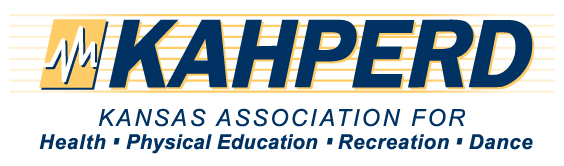 KAHPERD Appreciation Award NominationName of person being nominated, email and phone number.Person submitting the nomination, email and phone number.  Indicate who will be making the presentation:☐Person making the nomination☐KAHPERD PresidentIn the space below, please submit a maximum of 75 words you would like placed on the certificate.  This script will be read at the time of the presentation.Send this form via email to:   kahperdaward@gmail.com  please include your email address as well as the email address of the nominee.  Thank you!Also send a hard copy of this form to the address below.   All nominations with payment must be sent to Susan Oldfather no later than Oct. 15th.  Please make checks payable to KAHPERD.  Credit cards are not accepted.  Send to:Susan Oldfather733 N. Porter, Ks  $20 Payment:  Check  ☐ Cash☐The KAHPERD Appreciation Awards will be presented during the President’s Social at the KAHPERD convention, Oct. 29, 2020.   Each recipient will receive a framed certificate and a small gift.